ПОЛОЖЕНИЕо порядке проведения самообследования и утверждения отчета о результатах самообследования  МБУ ДО ДМШ №1 им. П. И. Чайковского.Владикавказ1. Общие положенияНастоящий Порядок разработан на основании и с учетом пункта 3 части 2 статьи 29 Федерального закона от 29 декабря 2012 г. N 273-ФЗ "Об образовании в Российской Федерации", приказа Минобрнауки России от 14 июня 2013 года № 462 и устанавливает правила проведения самообследования МБУДО ДМШ№1 им. П. И. Чайковского (далее -ДМШ).Целями проведения самообследования являются обеспечение доступности и открытости информации о деятельности ДМШ, а также подготовка отчета о результатах самообследования (далее -отчет).Самообследование  проводится ДМШежегодно.Процедура самообследования включает в себя следующие этапы (примерный график):планирование и подготовку работ по самообследованию – январь-февраль; организацию и проведение самообследования в ДМШ – 1-15 марта;обобщение полученных результатов и на их основе формирование отчета  –    16-30марта;размещение	результатов	самообследования	на	сайте	ДМШ	и	направлениеучредителю - 1-20 апреля;рассмотрение отчета органом управления, к компетенции которого относится решение данного вопроса (учредителем), - 21 апреля – 20 мая.Сроки, форма проведения самообследования, состав лиц, привлекаемых для его проведения, определяются ДМШ самостоятельно.Самообследование проводится по решению Педагогического совета ДМШ. Директор ДМШ издает приказ о порядке, сроках проведения самообследования и составе комиссии.Председателем комиссии является директор ДМШ заместителем председателя комиссии  - заместитель директора по УР.Для проведения самообследования в состав комиссии рекомендуется включать внешних представителей от других образовательных, общественно-государственных организаций, родительской общественности и т.д.Комиссия по проведению самообследования утверждает материалы самообследования.По результатам самообследования составляется отчет, в котором подводятся итоги и содержатся конкретные выводы по отдельным направлениям самообследования.В процессе самообследования проводится анализ и оценка:образовательной деятельности, функционирования внутренней системы оценки качестваобразования,системы управления организации,содержания и качества подготовки обучающихся, востребованностивыпускников,организации учебного процесса,состояние и качество кадрового, учебно-методического, библиотечно- информационного обеспечения, материально-технической базы, а также анализ показателей деятельности ДМШ, подлежащей самообследованию,  устанавливаемых приказом Министерства образования и науки от 10.12.2013 № 1324 «Об утверждении показателей деятельности образовательной организации, подлежащей самообследованию».Результаты самообследования ДМШ оформляются в виде отчета, включающего аналитическую часть и результаты анализа показателей деятельности ДМШ, подлежащей самообследованию.В следующих разделах Положения указаны направления и содержание процедуры самообследования.Оценка образовательной деятельности, функционирования внутренней системы оценки качестваобразованияОсновной задачей оценки образовательной деятельности, функционирования внутренней системы оценки качества образования является определение степени соответствия образовательных результатов обучающихся федеральным государственным требованиям к дополнительным предпрофессиональным общеобразовательным программам в области искусств, дополнительным общеразвивающим программам в области искусств, разработанным ДМШ.Задачами оценки образовательной деятельности также являются:прогноз основных тенденций развитияДМШ;обеспечение руководителей и специалистов системы управления образованием разных уровней аналитической информацией и вариантами управленческихрешений.Выполнение данных задач обеспечивается содержанием оценки образовательной деятельности, которое включает:оценку состояния и эффективности деятельностиДМШ;определение показателей и критериев качества образования, проведение анализа содержания на основании разработанных показателей икритериев;выявление факторов, влияющих на качествообразования;оценку уровня индивидуальных образовательных достижений обучающихся, результатов реализации индивидуальных учебныхпланов;разработку локальной нормативной правовой документации и норм образовательной деятельности в соответствии с законодательством Российской  Федерации обобразовании.В основу системы оценки качества образования ДМШ положены принципы:объективности,   достоверности,    полноты    и    системности    информации    о качествеобразования;реалистичности показателей качества образования, их социальной и личностной значимости;открытости, прозрачности процедур оценки качестваобразования.Внутренняя оценка качества образования в ДМШ обеспечивается системой управления ДМШ, функционированием методической службы ДМШ, действующей системой контроля (текущей, промежуточной и итоговой аттестацией), разработанными фондами оценочных средств.Система управления организацииВ ДМШ действуют следующие органы управления, в компетенцию которых входит организация, управление и контроль качества образовательной деятельности:Совет школы, Педагогический совет, Методический совет.Разграничение полномочий органов управления отражены в положениях об указанных органах управления. Задача самообследования – установить эффективность работы органов управление, соответствие их деятельности положениям локальных актов ДШИ.Содержание и качество подготовки обучающихсяРаздел самообследования, раскрывающий содержание и качество подготовки обучающихся, строится на основании анализа образовательных программ, реализуемых ДМШ.При реализации ДМШ дополнительных предпрофессиональных и дополнительных общеразвивающих программ в области искусств анализ проводится по всем видам программ.В понятие содержания образования в целях проведения анализа входит:цели и задачи, направленность образовательных программ, их ориентация и преемственность;сроки обучения, возраст обучающихся, условия приема; результаты освоения образовательных программ;характеристика и анализ учебных планов каждой образовательной программы; краткие  характеристики  учебных  предметов  (аннотации)  и  программ    учебныхпредметов.Данный анализ устанавливает соответствие учебных планов, учебно-методической документации нормативным требованиям, указанным: в федеральных государственных требованиях, образовательных программах, разработанных ДМШ.В понятие качества подготовки обучающихся входит:полнота и результативность реализации образовательных программ: сохранность контингента (положительная динамика);положительная динамика результатов промежуточной и итоговой аттестации; создание условий для реализации индивидуальных учебных планов и сокращенныхобразовательных программ;деятельность различных творческих коллективов;участие обучающихся в различных творческих мероприятиях (конкурсах, фестивалях, выставках и других).Организация учебного процессаОсновные характеристики учебного процесса отражаются в графике образовательного процесса (продолжительность учебного года, каникулярного времени и др.), расписании занятий, принципах формирования и состава учебных групп.В данном разделе дается информация о продолжительности занятий, объемах недельной аудиторной учебной нагрузки и самостоятельной работы, создании условий  для проведения консультаций, использовании резерва учебного времени ит.д.Особое место занимает характеристика промежуточной и итоговой аттестации как основ оценки качества освоения образовательных программ. Анализ включает описание форм, видов, методов аттестации, конкретные данные на текущий период (в том числе, например, результаты итоговой аттестации).Данный раздел также включает характеристику:особых образовательных технологий и пособий, используемых в учебном процессе (мультимедийные, компьютерные и другие);творческой и культурно-просветительской деятельности как особых видов деятельности ДМШ, направленных на качественную реализацию образовательных программ, создающих особую среду для личностного развития, приобретения обучающимся опыта деятельности в том или ином виде искусства, формирования комплекса знаний, умений, навыков.Организация  учебного процесса должна соответствовать требованиям СанПиН.Качество кадрового, учебно-методического, библиотечно-информационного обеспечения, материально-технической базыСведения и анализ обеспечения образовательного процесса: кадровом, учебно- методическом, библиотечно-информационном, материально-техническом – анализируются и оформляются в соответствии с лицензионными требованиями к лицензиату (Постановление Правительства Российской Федерации от 28 октября 2013  года №966).Сведения могут быть дополнены анализом учебно-методических документов, пособий, разработанных ДМШ в целях обеспечения образовательного процесса.Анализ показателей деятельности организации (показателей эффективности)Данный раздел ДМШ включает в порядок проведения самообследования на основании приказа Министерства образования и науки Российской Федерации от 10.12.2013 № 1324 «Об утверждении показателей деятельности образовательной организации, подлежащей самообследованию».ОтчетРезультаты самообследования ДМШ оформляются в виде отчета, состоящего из двух разделов: аналитической части и результатов анализа показателей деятельности ДМШ, подлежащей самообследованию (выводов).Результативная часть может  включать:оценку состояния и эффективности деятельностиДМШ;выявленные факторы, влияющие на качество образования;прогноз основных тенденций развития ДМШ.Отчет может включать также таблицы, графики, диаграммы, образцы учебно- методической документации и т.п., оформленные в виде приложений.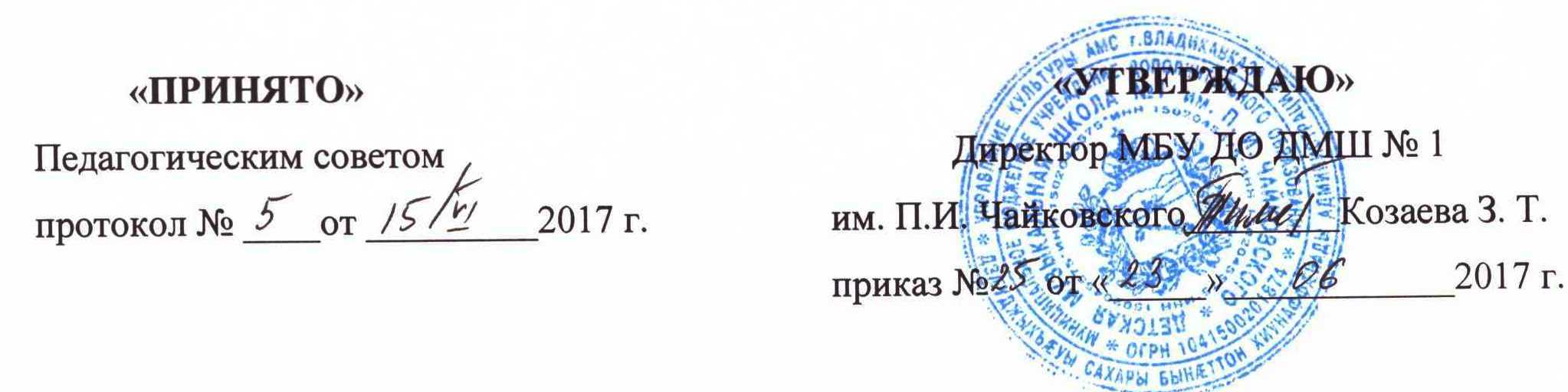 